Dictées flashs - Liste 29					Dictée bilanDictées flashs - Liste 29					Dictée bilanDictées flashs - Liste 29					Dictée bilanDictées flashs - Liste 29					Dictée bilan1 - Orthographe : dans la liste, avec un crayon gris, souligne les mots qui te paraissent difficiles à écrire.2 - Grammaire : place les mots à apprendre dans le tableau des natures (tu peux utiliser ton dictionnaire). Les mots qui peuvent avoir plusieurs natures sont déjà placés.3 - Vocabulaire : dans ta tête, cherche un verbe de la famille des mots proposés.fabrication 	 ....................................................................................sacrifice	 ....................................................................................préférence	 ....................................................................................recyclé		 ....................................................................................facilement	 ....................................................................................4 - Orthographe : accorde l’adjectif avec les autres mots du GN.recyclé		 des feuilles .................................................... recyclé		 un cahier ....................................................recyclé		 une matière ....................................................recyclé		 des habits ....................................................5 - Conjugaison : conjugue le verbe aux temps proposés.6 - Mots à placer : complète la grille avec quelques mots de la liste.1 - Orthographe : dans la liste, avec un crayon gris, souligne les mots qui te paraissent difficiles à écrire.2 - Grammaire : place les mots à apprendre dans le tableau des natures (tu peux utiliser ton dictionnaire). Les mots qui peuvent avoir plusieurs natures sont déjà placés.3 - Vocabulaire : dans ta tête, cherche un verbe de la famille des mots proposés.fabrication 	 fabriquersacrifice	 sacrifierpréférence	 préférerrecyclé		 recyclerfacilement	 faciliter4 - Orthographe : accorde l’adjectif avec les autres mots du GN.recyclé		 des feuilles recycléesrecyclé		 un cahier recyclérecyclé		 une matière recycléerecyclé		 des habits recyclés5 - Conjugaison : conjugue le verbe aux temps proposés.6 - Mots à placer : complète la grille avec quelques mots de la liste.CM1/CM2Dictées flashsAnnée 2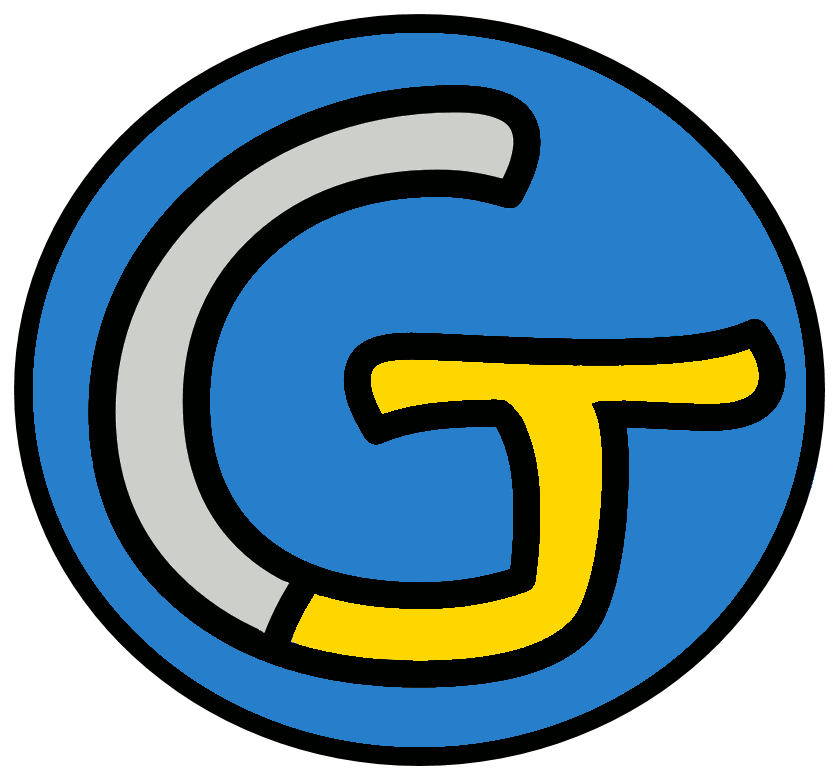 Étude de la langueOrthographeDictées flashsAnnée 2Liste 29Liste 29Liste 29Notions travailléesNotions travailléesAccord dans le GNAccord sujet / verbePrésent de l’indicatifHomophones grammaticauxMots à apprendrefabrication - énergie - quantité - sacrifice - or - vorace - dès - lors - facilement - préférence - recyclé - cahierDictéesDictéesDictée d’entraînement 1Acheter un cahier en papier recyclé permet d’économiser facilement une grande quantité de ressource et d’énergie.Dictée d’entraînement 2Dès qu’il posa les yeux sur ce monstre vorace, il regretta de s’être désigné pour ce sacrifice.Dictée d’entraînement 3Lors des périodes de famine, les animaux sauvages deviennent voraces et sont alors particulièrement dangereux.Dictée bilanLa fabrication du papier demande beaucoup d’énergie, de grandes quantités d’eau et le sacrifice de nombreux arbres. Or, le recyclage du papier est beaucoup moins vorace. Vous pouvez dès lors facilement donner votre préférence au papier recyclé. Et si vos cahiers, votre bloc de feuilles ou votre papier sont un peu gris... quelle importance ?Éléments de la dictée bilan à corrigerÉléments de la dictée bilan à corrigerÉléments de la dictée bilan à corrigerÉléments de la dictée bilan à corrigerMots à apprendre12fabricationénergiequantitéssacrificeOrvoracedèslorsfacilementpréférencerecyclécahiersAccord dans le GN5de grandes quantitésde nombreux arbresvos cahiersde feuillesquelle importanceAccord sujet/verbe4demandeestpouvezsontHomophone5etestEtousontCompétenceDans le texteRéussiteJe sais écrire les mots de la liste.12Je sais faire les accords dans le groupe nominal.5Je sais faire les accords entre le verbe et le sujet.4Je sais écrire les homophones grammaticaux.5CompétenceDans le texteRéussiteJe sais écrire les mots de la liste.12Je sais faire les accords dans le groupe nominal.5Je sais faire les accords entre le verbe et le sujet.4Je sais écrire les homophones grammaticaux.5CompétenceDans le texteRéussiteJe sais écrire les mots de la liste.12Je sais faire les accords dans le groupe nominal.5Je sais faire les accords entre le verbe et le sujet.4Je sais écrire les homophones grammaticaux.5CompétenceDans le texteRéussiteJe sais écrire les mots de la liste.12Je sais faire les accords dans le groupe nominal.5Je sais faire les accords entre le verbe et le sujet.4Je sais écrire les homophones grammaticaux.5Prénom : .......................................................Prénom : .......................................................Liste 29fabrication - énergie - quantité - sacrifice - or - vorace - dès - lors - facilement - préférence - recyclé - cahiernom un / une...nom un / une...adverbeadjectif il est...voraceprépositionconjonctionorimparfait(hier...)présent(maintenant...)futur simple(demain...)pouvoirpouvoirpouvoirj’tuilnousvousilsCAHCNCorrigéCorrigéListe 29fabrication - énergie - quantité - sacrifice - or - vorace - dès - lors - facilement - préférence - recyclé - cahiernom un / une...nom un / une...adverbeadjectif il est...fabricationsacrificelorsvoraceénergiepréférencefacilementrecycléquantitécahierprépositionconjonctiondèsorimparfait(hier...)présent(maintenant...)futur simple(demain...)pouvoirpouvoirpouvoirj’pouvaispeuxpourraitupouvaispeuxpourrasilpouvaitpeutpourranouspouvionspouvonspourronsvouspouviezpouvezpourrezilspouvaientpeuventpourrontVORSACRIFICEACCYCAHIERCDLPREFERENCES